Выписка из реестра российской промышленной продукцииРеестровая запись № 4034\20\2022Дата внесения в реестр: 01.11.2022Наименование юридического лица (фамилия, имя, отчество (при наличии) индивидуального предпринимателя):ОБЩЕСТВО С ОГРАНИЧЕННОЙ ОТВЕТСТВЕННОСТЬЮ "СТАММ"Идентификационный номер налогоплательщика: 6455018838Основной государственный регистрационный номер юридического лица) (Основной государственный регистрационный номер индивидуального предпринимателя): 1026403675154Заключение № 111419/25 от 01.11.2022 (срок действия 31.10.2025*).*) Срок действия заключения продлен для случаев, когда применяется п. 2 ПП РФ от 01.04.2022 № 553 "О некоторых вопросах подтверждения производства промышленной продукции на территории Российской Федерации".Наименование производимой промышленной продукцииКод промышленной продукции 
по ОК 034 2014 (ОКПД2)Код промышленной продукции 
по ТН ВЭД ЕАЭСИнформация о совокупном количестве баллов за выполнение (освоение) на территории Российской Федерации таких операций (условий)Информация о соответствии количества баллов достаточного для целей закупок промышленной продукцииЛинейка 20см "Neon", пластиковая, ассорти22.29.25.0009017 80155.0Соответствет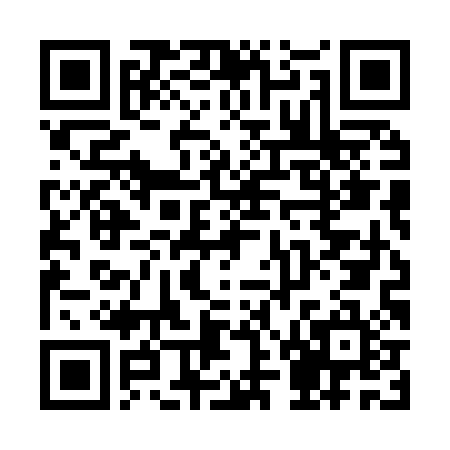 Сформирована с помощью ГИСП
12:26, 02.11.2022 г.